Консультация для родителей             «Спортивный уголок дома»Составила: инструктор по ФК  Панченко О.В.
Интерес ребенка к физическим упражнениям формируется совместными усилиями воспитателей и родителей. Спортивный уголок дома помогает разумно организовать досуг детей, способствует закреплению двигательных навыков, полученных в дошкольном учреждении, развитию ловкости, самостоятельности. Оборудовать такой уголок несложно: одни пособия можно приобрести в спортивном магазине, другие сделать самим. По мере формирования движений и расширения интересов ребенка уголок следует пополнять более сложным инвентарем различного назначения.

Дома желательно иметь так называемое надувное бревно длиной 1 – 1,5м (можно использовать матрац, одеяло). Ребенок через него сначала переползает, затем перешагивает, ставит игрушки, сидит на нем, катает, отталкивает. По доске длиной 1,5 – 2 м, шириной 30 – 20 см ребенок ходит, упражняясь в сохранении равновесия, ползает по ней на четвереньках (коленях и ладонях), перешагивает через нее. 
В спортивном уголке дома должны быть мелкие физкультурные пособия: мячи разных размеров (от маленького теннисного до большого надувного мяча и набивного мяча массой 1кг для детей старшего дошкольного возраста), обручи диаметром 15 – 20 см, 50 – 60 см, палки диаметром 2,5 см разной длины короткие 25 – 30 см, длинные 70 – 80 см, скакалки, кегли, детский дартс с мячиками на липучках, скутер, санки, лыжи, велосипед, доски для плавания, резиночка для прыжков, хоккейные клюшки, кольцеброс. Можно самим сшить и набить мешочки. Маленькие 6 Х 9 см, масса 150 г метают в горизонтальную и вертикальные цели, а большие 12 Х 16 см, масса 400 г используют для развития правильной осанки, нося их на голове. 
Существует множество способов, обеспечивающих физическое развитие детей: совместные подвижные игры и физические упражнения, закаливание, зарядка, занятия в спортивных секциях, семейный туризм и др. 
Но наиболее оптимальных результатов в физическом развитии ребенка в домашних условиях можно добиться, сочетая совместные подвижные игры с занятиями на домашнем физкультурно-оздоровительном комплексе, включающем разнообразные спортивные снаряды и тренажеры. При этом ребенок получает уникальную возможность самотренировки и самообучения вне зависимости от погодных условий, наличия свободного времени у родителей. 
Основное назначение универсального физкультурно-оздоровительного комплекса «Домашний стадион» - развитие практически всех двигательных качеств: силы, ловкости, быстроты, выносливости и гибкости. 
Подсказки для взрослых
1. Не рекомендуется заниматься физической культурой на кухне, где воздух насыщен запахами газа, пищи, специй, сохнущего белья и т.д. 
2. При установке комплекса размах качелей и перекладины трапеции не должен быть направлен в оконную раму. 
3. Следите за тем, чтобы в поле деятельности детей не попадали предметы, которые могут разбиться или помешать движениям. Уберите из непосредственной близости от комплекса зеркала, стеклянные и бьющиеся предметы. 
4. Во время занятий ребенка на физкультурном комплексе положите на пол матрасик (его можно заменить толстым ковром, гимнастическим матом, батутом, сухим бассейном с шариками). Это необходимо для того, чтобы обеспечить мягкость поверхности при спрыгивании со снарядов и предупредить возможность повреждения стоп. 
5. Закройте электрические розетки вблизи комплекса пластмассовыми блокираторами. 
6. Желательно перед занятиями и после них проветрить помещение, где установлен физкультурный комплекс. 
7. К занятиям на комплексе не следует допускать эмоционально и двигательно перевозбужденных детей, потому что они не могут сконцентрировать внимание и контролировать свои движения. Их следует успокоить: предложить договориться о правилах игры, дать двигательное задание, требующее собранности и сосредоточенности, включить спокойную музыку и т.д. 
Как обеспечить страховку ребенка во время занятий.

Доверяйте своему ребенку. Если он отказывается выполнять какое-либо ваше задание, не настаивайте и не принуждайте его. 
Поддерживайте любую разумную инициативу ребенка: «Давай я теперь буду с горки кататься!» - «Давай!» - «А теперь давай буду на турнике на одной ноге висеть!» - «Нет. Этого делать нельзя! (Не надо вдаваться в долгие объяснения, почему этого делать не стоит: нельзя – значит нельзя!) Но можно повисеть на турнике вниз головой, зацепившись двумя ногами, когда я тебя крепко держу».
Страхуйте ребенка при первых самостоятельных попытках освоить новый снаряд, особенно при знакомстве с кольцами и лианой. Как только снаряд будет освоен дошкольником достаточно уверенно, займите позицию стороннего наблюдателя, похвалите его ловкость. Поднимая ребенка вверх за руки, никогда не держите его только за кисти (кости и мышцы запястья дошкольника окрепли еще недостаточно), обязательно придерживайте целиком за предплечья. Самый безопасный вид страховки: поддержка за бедра. 
При выполнении упражнений на перекладине, кольцах, лиане следует фиксировать положение позвоночника. Для этого встаньте сбоку от снаряда и положите ладони одновременно на грудь и спину дошкольника. 
Стремитесь пресекать опрометчивость и браваду ребенка, особенно при выполнении упражнений на высоте: «А я и без рук могу стоять на перекладине». Учите его быть внимательным и осторожным, чтобы он сам заботился о собственной безопасности. 
Вниманию родителей: вис только на руках опасен вашему ребенку. Поэтому длительные висы на кольцах и лиане заменяйте полувисами, при которых ребенок еще упирается ногами об пол. 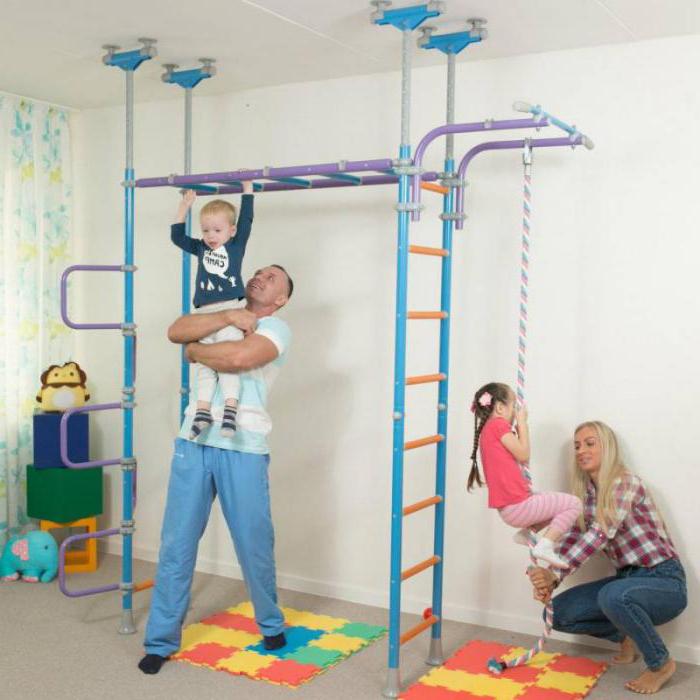 